 Supplementary MaterialsFunction of small GTPases in Dictyostelium macropinocytosisThomas D. Williams1, Peggy I. Paschke1, Robert R. Kay11MRC-Laboratory of Molecular Biology, Francis Crick Avenue, Cambridge, CB2 0QH, UK.
Table 1: Dictyostelium strains used in this workTable 2: Reporter plasmids used in this workTable 3: Details of knock-out and knock-in constructsThe target gene, construct name, selectable marker, source and the sequences used to amplify the 5’ and 3’ homology arms (from which the deletion can be deduced) of the construct are given. Table 4: Primers used to screen for gene modificationsThree different types of PCR product were used to screen for homologous events and for removal of the selection cassette following expression of Cre recombinase. ‘Casette-flank’ employed one primer from within the selection cassette and the other from the flanking regions beyond the extent of the vector arms; ‘Span’ employed 5’ and 3’ primers beyond the vector arms and ‘Internal’ had both primers from within the vector and across the deletion.  Figure S1: Examples of diagnostic PCRsPCRs were conducted on DNA from parental Ax2 and mutant strains using the pairs of primers indicated in Table 4.RasC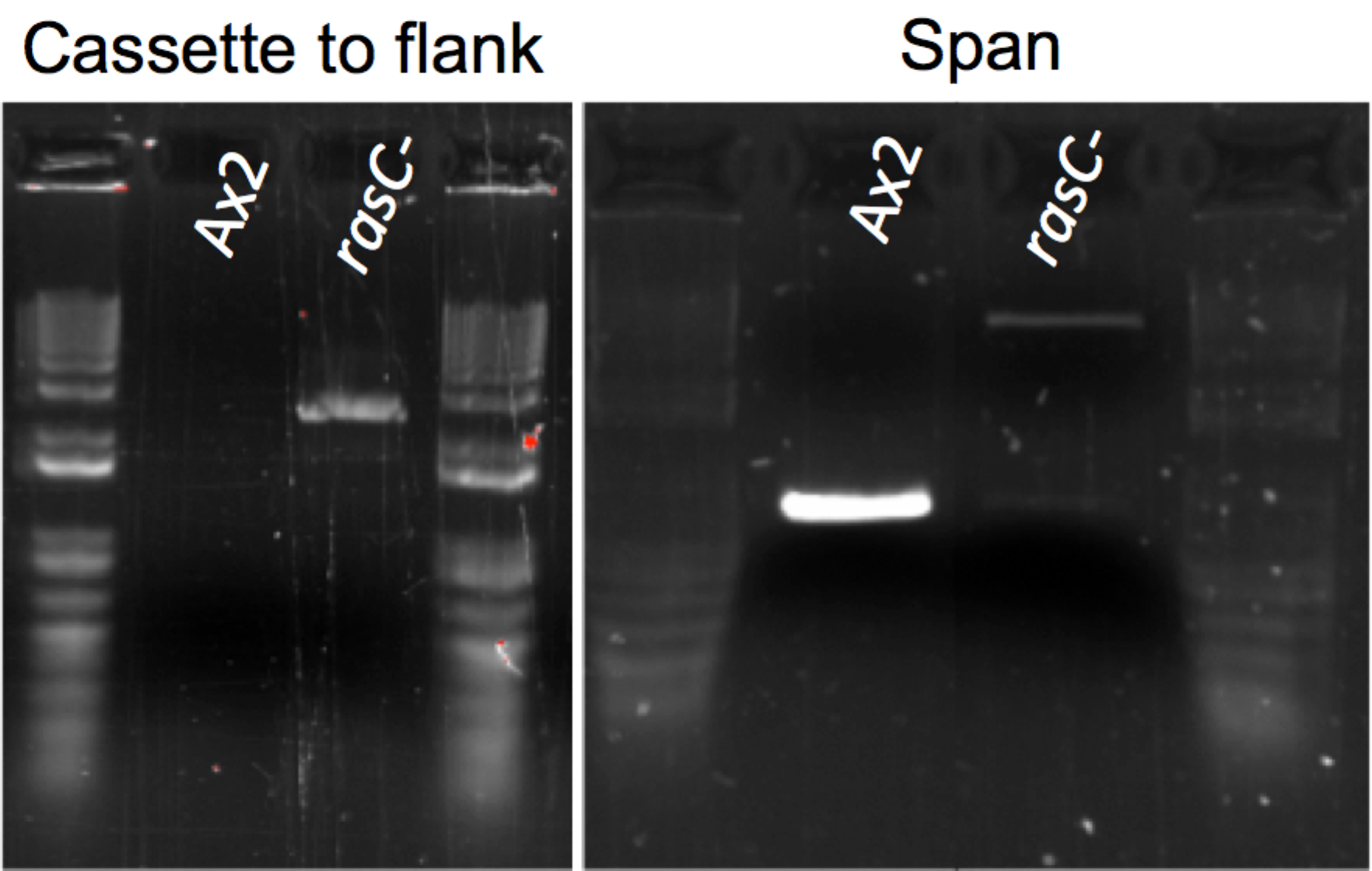 RasG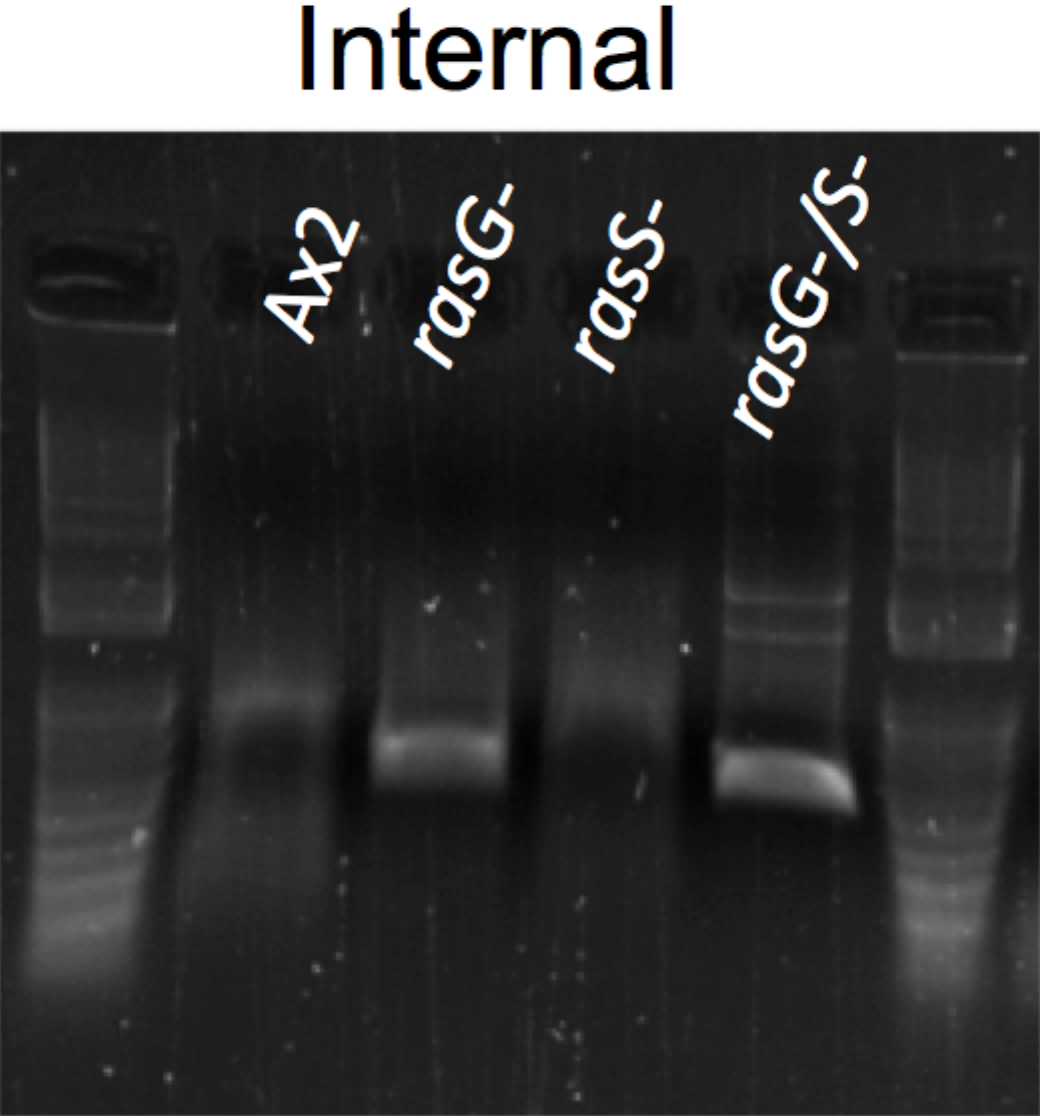 RasS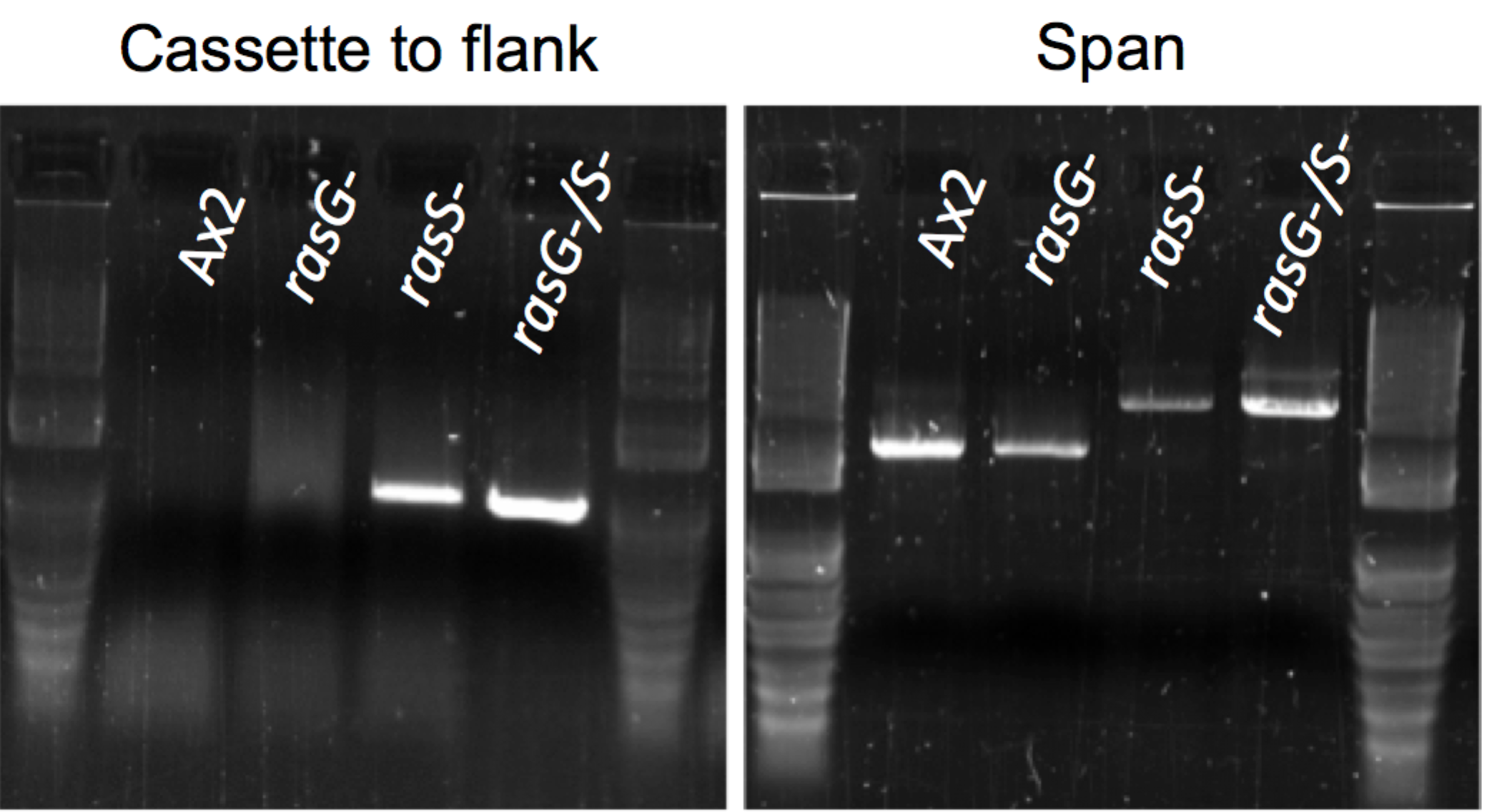 GefB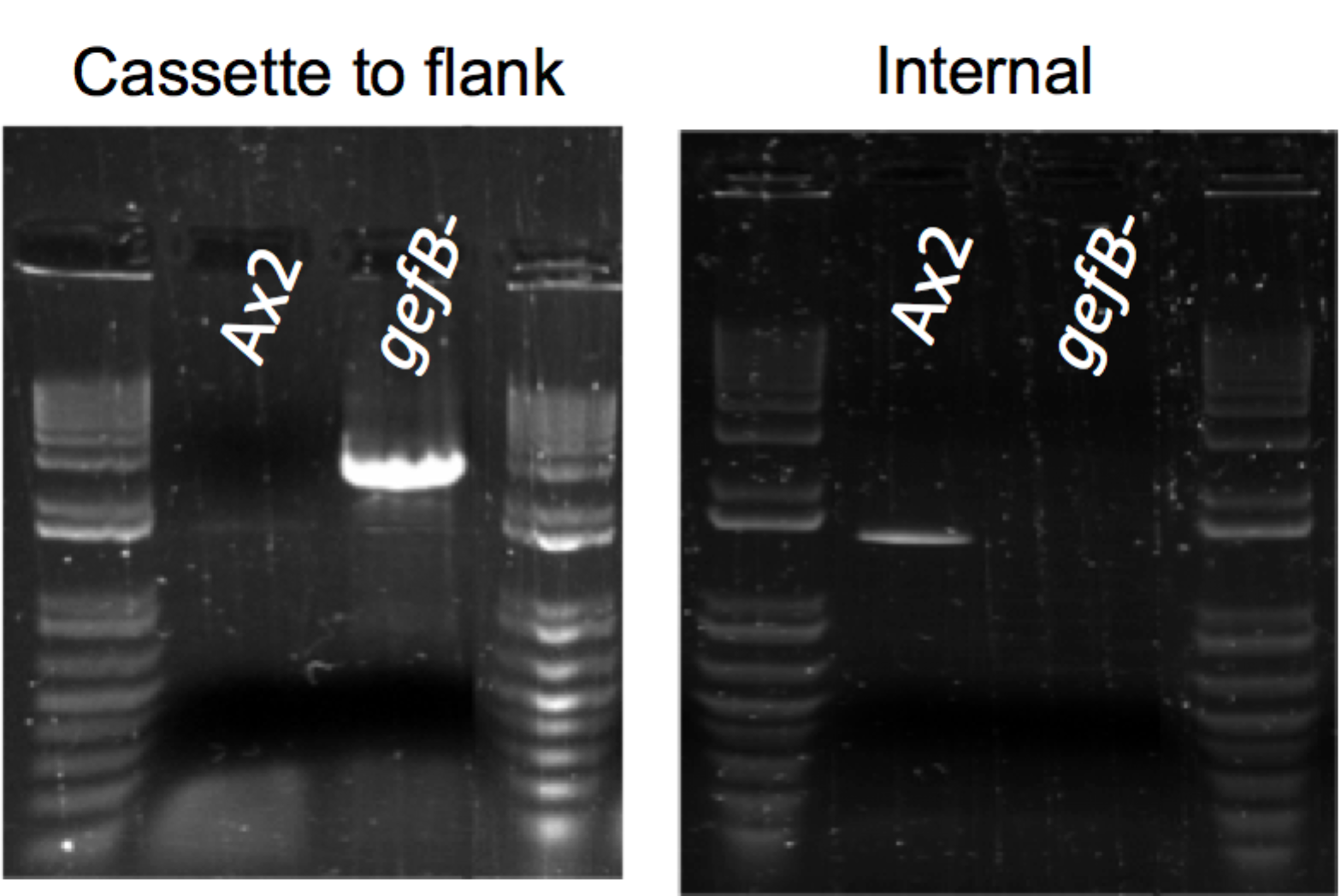 GefF:GFP knock-in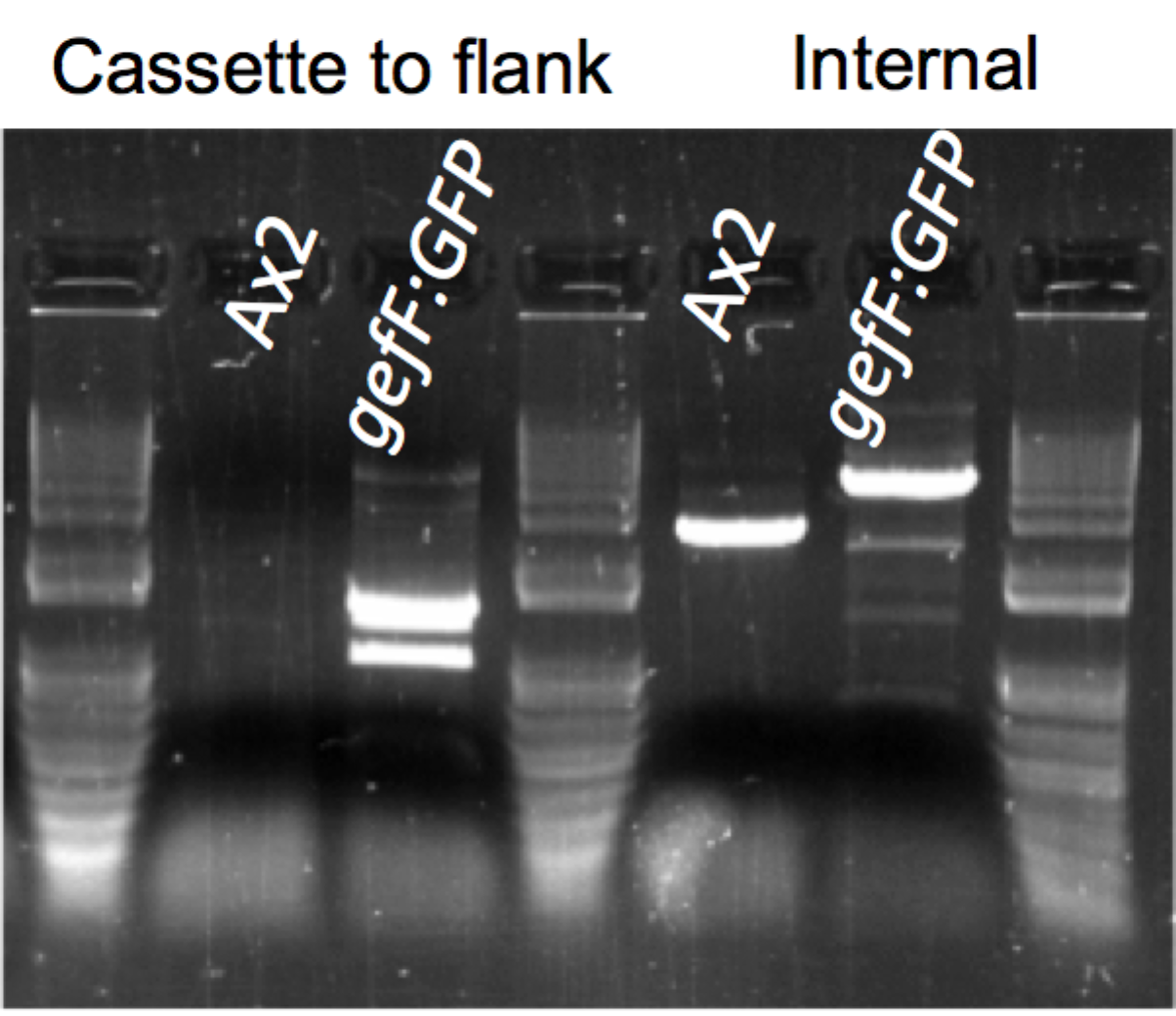 References for Supplementary materials1.	Junemann, A., Filic, V., Winterhoff, M., Nordholz, B., Litschko, C., Schwellenbach, H., Stephan, T., Weber, I., and Faix, J. (2016). A Diaphanous-related formin links Ras signaling directly to actin assembly in macropinocytosis and phagocytosis. Proc Natl Acad Sci U S A 113, E7464-E7473.2.	Veltman, D.M., Williams, T.D., Bloomfield, G., Chen, B.C., Betzig, E., Insall, R.H., and Kay, R.R. (2016). A plasma membrane template for macropinocytic cups. eLife 5.3.	Williams, T.D. (2017). A molecular genetic investigation of Dictyostelium macropinocytosis. PhD Thesis. In MRC Laboratory of Molecular Biology. (Cambridge: University of Cambridge).4.	Hoeller, O., and Kay, R.R. (2007). Chemotaxis in the absence of PIP3 gradients. Curr. Biol. 17, 813-817.5.	Paschke, P., Knecht, D.A., Silale, A., Traynor, D., Williams, T.D., Thomason, P.A., Insall, R.H., Chubb, J.R., Kay, R.R., and Veltman, D.M. (2018). Rapid and efficient genetic engineering of both wild type and axenic strains of Dictyostelium discoideum. PLoS One 13, e0196809.StrainParent strainGenotypeSourceAx2 (Ka)DdBKay LabDdBNC4Dennis WelkerHM1895Ax2-214rasB-[1]HM1800Ax2 (Ka)rasC-this workHM1726Ax2 (Ka)rasG- flox[2]HM1867Ax2 (Ka)rasS-this workHM1981Ax2 (Ka)rasC-,rasS-this workHM1855Ax2 (Ka)rasG-,rasS-this workHM1784Ax2 (Ka)gefB-this workHM1883Ax2 (Ka)gefF:GFP (KI)[3]HM1200Ax2 (Ka)pikA-, pikB-, pikC-, pikF,pikF-,pikG- (pi3K1-5-)[4]PlasmidMarker 1Marker 2SelectionSourcepPI32GFP-CorAPH-Akt-mCherryG418this workpTW007PH-PkgE-mCherryN/AG418this workpTW007HygPH-PkgE-mCherryN/AHygromycinthis workpTW030GFP-GefFN/AG418this workpTW031GefF-GFPN/AG418this workpPI432GFP-RasGN/AG418this workpPI332GFP-RasG G12TN/AG418this workpPI434GFP-RasSN/AG418this workpPI445GFP-RasS G12VN/AG418this workpPI363GFP-RasG G12TPH-PkgE-mCherryG418this workpTW050GFP-RasG G12TPakB-CRIB-mCherryG418this workpDM1140Raf1-RBD-mCherryPakB-CRIB-GFPG418[2]GeneVectorSelectionSource5’ arm3’ armgefBpGefBKOBlasticidinthis work1.ACCCGGGTGGTATCCAGGAATTTACATAGGAA2.GATAGCTCTGCCTACTGAAGTGGTTAGAAGAAGAAAAGGAAGACA1.CTACTGGAGTATCCAAGCTGATTAGATTTTCAACACACAAGCACA2.ACCCGGGGTGAGAGTGAAGTGAGTGAAAGTGAgefF (KI)pGefFGFPKIG418this work1.GGATCCAGGAAATTCTATATTATTTTGGGGTGG2.ACTAGTTAATTTAACAATTGGACTTAAACTATTTG1.CTCGAGGACTCATCTCTTTTTTTAAATGTATC2.GAGCTCAGTGAAACGGATATCATTGAAACTATTAATGrasCpRasCKOBlasticidinEvgeny Zatulovskiy1.AAGGGGCCCGTAAGGGTGCAGTATTTACAATTCATGGTGC2.TTGAAGCTTAAGTGCCGATTTACCAACACCACCATCACCAACG1.GCGGCCGCCTTTACCCTCGTTAGAGAAATTAAAAGATGG2.CCGCGGTTATTTGTGCCAATTTGTTAGAAAGTGTTTCCrasGpRRK1[2]1.TTAACTGAAAAAAACAGCGTAGTATGAAATCGG2.CTTGGATTAATTGAATGGTTAAGGCACTTTTACCGAC1.GTTGAGGAAGCTTTCTATTCACTCGTACGTG2.GGTAGTGATAATATTTTTCAACACTTTCAATGAGrasSpRasSKOHygromycin[5]1.GCCAGCTGCTAGATATAACCGACTCTATC2.GATAGCTCTGCCTACTGAAGGATTTACCAACACCACCTGGTCCAAC1.CTACTGGAGTATCCAAGCTGCTCAAGAACAAAATACTGATCAAC2.GGCAGCTGCATGGTGAATTCAAGATGAACATGGeneProduct typePrimer sequenceCassette-flank1.CGAATACTTCTATCTACTTCGTCAGAATA2.GTTAAAGATAAATTTCAAGATGTTCGTAArasCSpan1. TGGTAAATCGGCACTTACTATTCAAT2. GTGGTACTTTTCTATCTTTGTCTGGTInternal1.CTCTTATCGTAAACAAGTAAACATTGATGAAGAAG2. GATCTAATATATTGATCTCTCATAGCGCTATACTCCassette-flankN/ArasGSpanN/AInternal1.CCGCATTTTTTGGCATTCGCAACACCC2.GAGTACAAGCTTTTAATGGTCTCTTCTTCCassette-flank1.CTACTGGAGTATCCAAGCTG2.CAAGAGGCAAGAGAATTTGTATCATTCATGrasSSpan1.CATATTGAAATCTAGATATAACCGAC2.CAAGAGGCAAGAGAATTTGTATCATTCATGInternalN/ACassette-flank1.CGAATACTTCTATCTACTTCGTCAGAATA2.ATTAGTATCAGCTACTCTAACACAAGATGgefBSpanN/AInternal1. GATTTGGTGTTGATGAATTTGGTG2. CCTGCTTTGAAAATGATGAAATCTCCCassette-flank1.CTACTGGAGTATCCAAGCTG2.TTCAATTAAAGAAGCACCAGAGATTGgefF (kI)Span1.TTGTCCAAAATCGTATTTCACATTC2. TTCAATTAAAGAAGCACCAGAGATTGInternalN/A